Упражнение 
«Владей собой среди толпы смятенной…».1. Сложите руки в «замок» за спиной.    напрягите руки и спину, потянитесь, расслабьте плечи и руки. Сбросьте напряжение с кистей.2. Сложите руки в «замок» перед собой. Потянитесь, напрягая плечи и руки, расслабьтесь, встряхните кисти. Во время потягивания в организм поступает «гормон  счастья» - эндорфин.3.  Улыбнитесь! 4. Зафиксируйте улыбку на лице на 10–15 секунд. Почувствуйте, как  расслабляется ваше тело от улыбки! Техника  расслабления
1. Попытайтесь сконцентрировать свое внимание на неестественно напряженной группе мышц, стиснутых зубах, сильно наморщенном лбе и т.п.2. Далее постарайтесь еще сильнее напрячь эти мышцы (сильнее стисните зубы, наморщите лоб и т.д.). 3. Затем начинайте медленно снимать напряжение. Почувствуйте, как расслабляются ваши мышцы, вплоть до полного расслабления. Получите от этого удовольствие.                                           Улыбнитесь! Массаж точек на лице1-я т. – область лба «третий глаз»;                                                       2-я т. – у крыльев носа; 3-я т. – область подбородка; 4-я т. – область висков;5-я т. – нижнечелюстной сустав (около козелка уха); 6-я т. – в области затылка (2 точки); 7-я т. – 1-й шейный позвонок.Массируем плавными круговыми движениями по и против часовой стрелки – 8 раз.Используемая и рекомендуемая литература:1.  Бойко В.В. Энергия эмоций в общении: взгляд на себя и  на  других.  –  М.: Информационно-издательский дом  «Филинъ», 1996.2.   Митина Л.М., Асмаковец  Е.С.  Эмоциональная  гибкость  учителя.  – М.: Флинта, 2001.3.   Орел В.Е. Феномен  «выгорания» в  зарубежной  психологии:  эмпирические  исследования // Журнал  практической  психологии   и   психоанализа. –   2001. –  Сентябрь.4.   Трунов Д.Г. Синдром «сгорания»: позитивный подход к  проблеме //  Журнал  практического психолога. – 1998. – №  5.   Форманюк  Т.В.  «Синдром   эмоционального  сгорания»  как  показатель профессиональной дезадаптации учителя //.  Вопросы  психологии. – 1994. – №  6.Психологическое здоровье учителяв учебном процессе является центральным звеном, и в условиях школы нужно не только знать и уметь, как сохранить свое здоровье и здоровье учащихся, но желать это сделать.     Желаю творческих успехов в обучении и воспитании детей!Контакты:      E-mail: sochuiop@rambler.ru педагог-психолог           Адамова Валерия ОлеговнаМБОУ СОШ УИОП г.Зернограда«Здоровье – не всё, но всё без здоровья – ничто». Сократ Как сохранить здоровье педагога в условиях школы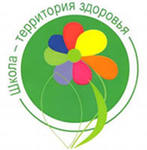 Памятка для учителейДля  вас,  уважаемые учителя эта памятка, чтобы вы смогли воспользоваться некоторыми рекомендациями по сохранению психологического здоровья в условиях школы.От того, как будет сохраняться ваше здоровье и работоспособность, будут зависеть здоровье учащихся и успешность  реализации образовательных программ ФГОС.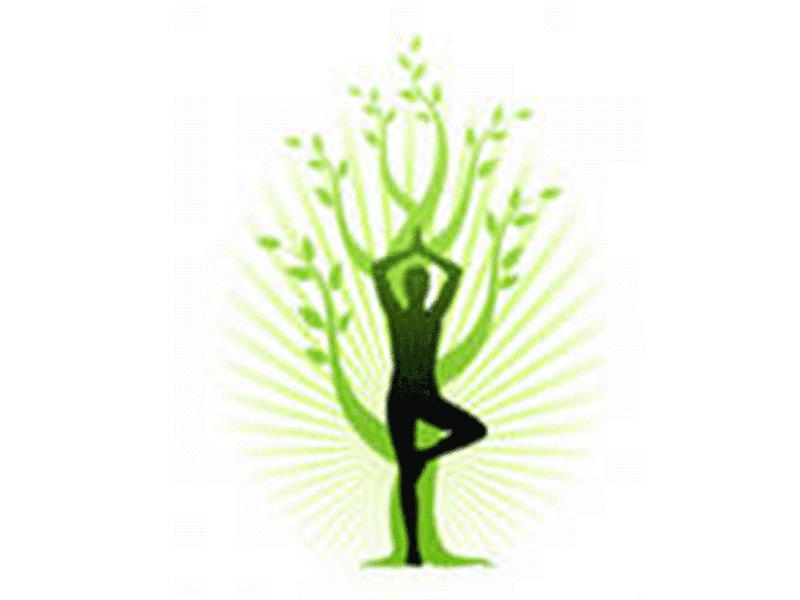 Составитель педагог-психолог              Адамова Валерия Олеговна  На современном этапе развития общества и образования педагог испытывает большие перегрузки, подчас превышающие ресурсы организма: физиологические, психологические, когнитивные, энергетические. В связи с этим появляется переутомление, нарушается состояние равновесия, которое неизбежно приводит к возникновению синдрома эмоционального выгорания (СЭВ). Одним из компонентов компетентности педагога по вопросам сохранения здоровья является умение поддерживать свое здоровье и противодействовать СЭВ, эффективно применять способы сохранения здоровья и создавать здоровьесберегающую среду для своих учеников.Важными условиями, способствующими реализации здоровьесберегающей технологии обучения, являются два обстоятельства:во-первых, внимательное отношение педагога к своему собственному здоровью и соблюдение тех правил поведения, которые называются здоровым образом жизни; во-вторых, общий настрой школы на создание рационального режима работы и благоприятных условий для воспитания и обучения детей.Главная причина возникновения    СЭВ     ПСИХОЛОГИЧЕСКОЕ   ПЕРЕУТОМЛЕНИЕ   Когда требования (внутренние и внешние) длительное время преобладают над ресурсами (физическими и психологическими),    у человека нарушается состояние равновесия, что неизбежно приводит к возникновению СЭВ.Стадии синдрома эмоционального     выгорания:1. Истощение (формируется в течение 3–5 лет) 2.Личностная отстраненность                        (формируется в течение 5–10 лет)3. Ощущение утраты собственной эффективности, или падение самооценки в рамках выгорания                         (формируется в течение 10-20 лет)КАК ИЗБЕЖАТЬ ВСТРЕЧИ С СИНДРОМОМ ПРОФЕССИОНАЛЬНОГО ВЫГОРАНИЯБудьте внимательны к себе: это поможет вам своевременно заметить первые симптомы усталости. Любите себя или, по крайней мере, старайтесь себе нравиться. Подбирайте дело по себе, сообразно своим склонностям и возможностям. Это позволит вам обрести себя, поверить в свои силы. Перестаньте искать в работе счастья или спасения. Она — не убежище, а деятельность, которая хороша сама по себе. Перестаньте жить за других. Живите, пожалуйста, своей жизнью. Не вместо людей, а вместе с ними. Находите время для себя, вы имеете право не только на рабочую, но и на частную жизнь. Учитесь трезво осмысливать события каждого дня. Можно сделать традицией вечерний пересмотр событий. Если вам очень хочется кому-то помочь или сделать за кого-то его работу, задайте себе вопрос: так ли уж ему это нужно? А может, он справится сам? РЕКОМЕНДАЦИИ ПО ПРОФИЛАКТИК ЕВОЗНИКНОВЕНИЯ ПРОФЕССИОНАЛЬНОГО ВЫГОРАНИЯ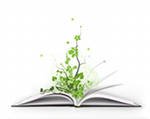 - Определение краткосрочных и долгосрочных целей- Уход от ненужной конкуренции- Эмоциональное общение- Поддержание хорошей физической формы- Использование «тайм-аутов» (отдых от работы)- Овладение навыками саморегуляции- Профессиональное развитие и самосовершенствование- Стараться рассчитывать и обдуманно распределять свои нагрузки- Учиться переключаться с одного вида деятельности на другой- Проще относиться к конфликтам на работе- Не пытаться быть лучшим всегда и во всем.- Иметь в виду, что управление своими эмоциями основывается на сознательном контроле. - Сказать себе: «Я понимаю, почему так переживаю. Раз я понимаю причину, то я должна прекратить нервничать и спокойно решать вопрос (или спокойно ждать, когда время изменит ход ситуации)».- Не занимайтесь постоянной самокритикой, это приводит еще к большему «самобичеванию».- Лучшее спасение от тревоги – уверенность в себе!Упражнения для Сохранения и укрепления здоровья педагога1. Утренняя гимнастика:- «Твист»-гимнастика- Массаж кистей и стоп- Гимнастика для суставов2. В течение дня упражнения для снятия усталости, напряжения:-  «Владей собой среди толпы смятенной»- Упражнение на снятие физического напряжения- Массаж точек на лице3. При стрессе и в конце  рабочего дня:- Лобно-затылочная коррекция.- Дыхательные упражненияНастрои-утверждения: «Я справлюсь! Я молодец! Я владею ситуацией! Я уже чувствую себя лучше!»4. Улыбка в течение всего дня.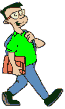 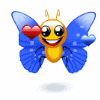 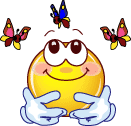 